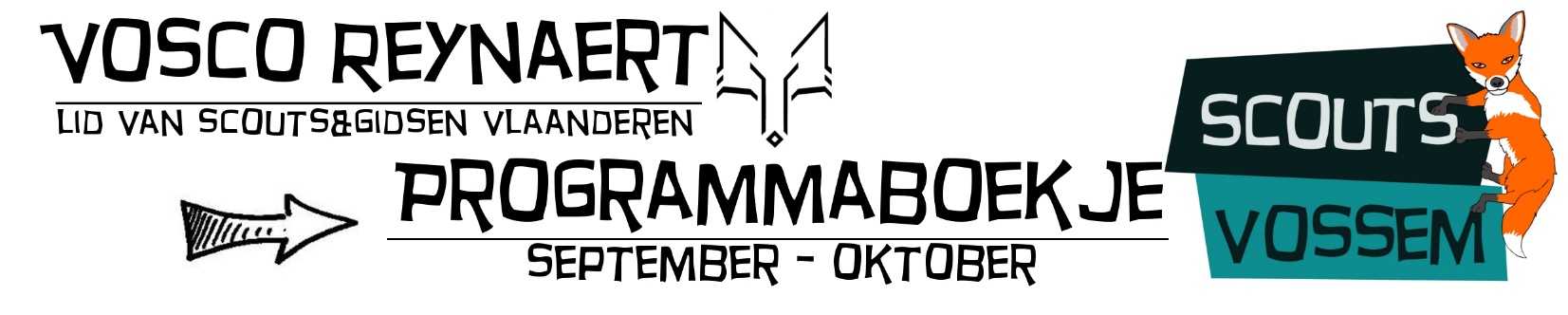 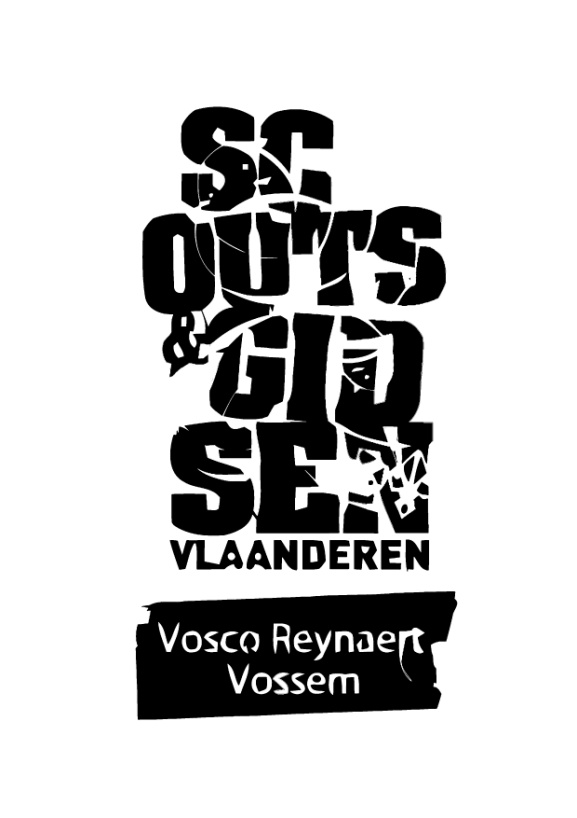 Beste scouters! Wees paraat want het nieuwe programmaboekje staat weer klaar! Wij, de leiding, hebben er alvast zin in en kijken ernaar uit om er weer super-mega-top-vergaderingen van te maken! Benieuwd wat er weer allemaal te beleven valt? Neem dan snel een kijkje en ontdek welke avonturen je zal meemaken! Is dit hier wel het programmaboekje ?Ja hoor! Zoals je merkt, ziet dit ‘boekje’ er niet echt meer uit als de vorige programmaboekjes. Door deze verdunde versie in te voeren, besparen we veel papier en centjes. Ook vermelden we hierin enkel het programma van jouw tak en niet meer van heel de scouts. De groepsleidingGroepsleiding, wat is dat nu? Wel bij dringende of belangrijke zaken kan je altijd bij de groepsleiding terecht. Zij zullen jullie helpen om eventuele problemen op te lossen. Dit scoutsjaar zijn er enkele veranderingen binnen de groepsleiding. Vanaf nu bestaat de groepsleiding uit Milan Philips (Groepsleider), Mattis Philips (Adjunct-groepsleider) en Dylan Timmermans (Adjunct-groepsleider). Mijn scoutsdas steekt nog in de was … De scouts is een groepsgebeuren. Om dit mee uit te dragen, is ieder lid verplicht om elke vergadering in orde te zijn met zijn of haar uniform! D.w.z.: Kapoenen dragen een das en een groene T-shirt, en alle andere leden zijn voorzien van een das en een scoutshemd (groene T-shirt is voor hen niet meer verplicht). Scouts Vossem @ snelnieuwsLaatste wijzigingen van vergaderingen, oproepen aan de ouders, nieuws over recente gebeurtenissen binnen de scouts, weekendbrieven, … worden per mail, getiteld ‘Snelnieuws’ opgestuurd. Zo houden we je op de hoogte van wat er in de scouts leeft!De jaarkalenderHieronder staan alle belangrijke scoutsactiviteiten nog even opgesomd. Vergeet deze zeker niet in de agenda op te schrijven!*Exacte uren volgen later nog per Snelnieuws, of vind je terug in dit programmaboekje.EHBV - Eerste hulp bij vragenVragen, opmerkingen of suggesties? Je kan jouw takleiding steeds bereiken!Voor dringende zaken kan je altijd terecht bij de groepsleiding: Milan, Mattis en DylanWoutersGroepsleidingWouters05/05: ohhhhhh jammer, vandaag is het eerste weekend van de maand dus geen 	vergadering!!  12/05: woehoeeew vandaag gaan wij centjes bijverdienen voor iets SUPER COOLS 	te kunnen doen op kamp! Het is namelijk KASACTIEEE! Vergadering van 	14u00-17u00.19/05: ohhh jullie gaan ons dit weekend moeten missen, want het is namelijk 	LEIDINGSWISSEL. Jullie krijgen voor 1 dag eens andere leiding, raraaraaa 	wat gaan jullie spelen!??? Vergadering van 14u00-17u00.24/05: Vandaag kunnen jullie lekker warm met jullie pyjama onder een dekentje 	zitten en genieten van een toffe film. Het is FILMAVOND! Woehoeww! 	Vergeet zeker geen films mee te nemen indien mogelijk zodat er voldoende 	keuze is. Vergadering van 19u00-21u00.02/06: ohneee het is weer het eerste weekend van de maand dus geen vergadering. 	We hebben toch nog een leuk raadseltje voor jullie: “Als ik jong ben, ben ik 	lang. Als ik oud ben, ben ik kort. Wat ben ik?”16/06: Vanavond kunnen jullie lekker gezellig en met de benen onder tafel komen 	zitten bij de scouts, want het is namelijk DE BBQ VAN HET JAAR!!! Vergeet 	zeker geen vleesjes of eten mee te nemen. Vergadering van 17u00- 19u00.23/06: WOOWWWWW begin alvast maar veel na te denken, want jullie zullen dit vandaag goed kunnen gebruiken. Het is QUIZ!!! Laat maar eens zien hoe slim jullie allemaal wel niet zijn. Vergadering van 18u30-20u30.30/06: Vandaag is het geen vergadering ohhhhh… maar bereid jullie al maar goed 	voor op het kamp! Hopelijk zien wij jullie allemaal op het MEGA TOF kamp 	terug! Wij kijken er alleszins al naar uit en wij hebben genoten van een 	super tof jaar met jullie, alvast bedankt hiervoor!! KATELIJNE		LORE		JOLIEN	SEPPE			EOGAN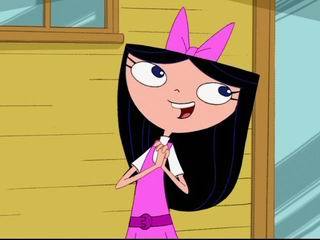 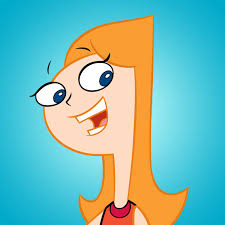 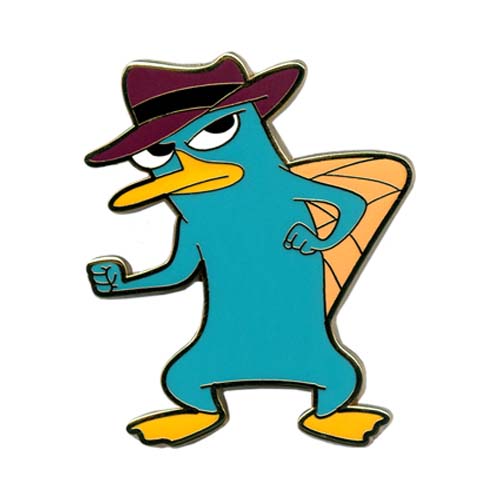 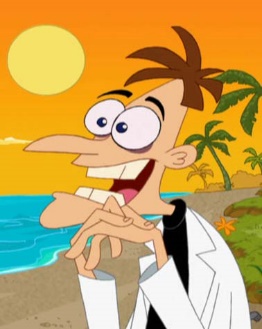 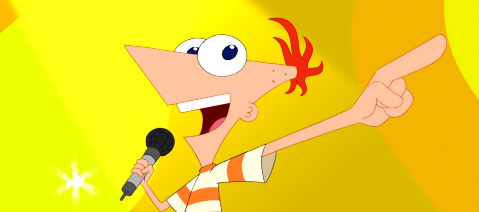 Voorwoord-Woutersdata activiteitomschrijvingMEI12/519/5Croquerie FestijnKampinfoavondSeppe StroobantsGroenendaalsesteenweg 681560 Hoeilaart0472615728stroobantsseppe@hotmail.comTAKVERANTWOORDELIJKELore De KerpelPlintveld 353080 Vossem0472 19 45 75loredekerpel@gmail.comJolien VandeplasBroekstraat 65
3210 Lubbeek 0471 53 64 95Jolien.vandeplas@telenet.beKatelijne DuchateauSint-Pauluslaan 273080 Vossem0471 23 21 07katelijneduchateau@hotmail.comEogan Ruiz ZamoraSmisstraat 403080 Vossem0471133583eogone1234@gmail.comMilan PhilipsWeemstraat 11560 Hoeilaart0474 51 25 17info@scoutsvossem.beGROEPSLEIDERMattis PhilipsWeemstraat 11560 Hoeilaart0479 07 95 25mattisphilips@hotmail.comADJUNCT GROEPSLEIDERDylan TimmermansJozef Van Hovestraat 71950 Kraainem0471 24 93 72dylan.timmermans@hotmail.comADJUNCT GROEPSLEIDER